附件1「愛的手護」攝影比賽報名表學生姓名：     年     班                 家長姓名：                       「愛的手護」活動照片使用同意書 本人( 家長姓名 ) 同意中壢國小使用(   )年(   )班( 學生姓名 )的親子照，進行「愛的手護」活動。照片僅供活動使用，不做其他用途。活動照片繳交不予退還，請自行留檔備份。簽署日期：中華民國113年    月    日相片黏貼處參賽提示:請參賽者與家中照顧者合力作出愛心手勢(可參考範例或自創愛心)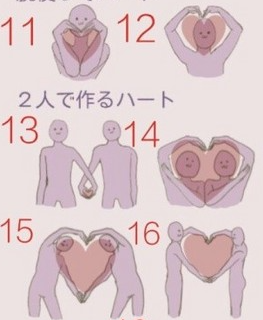 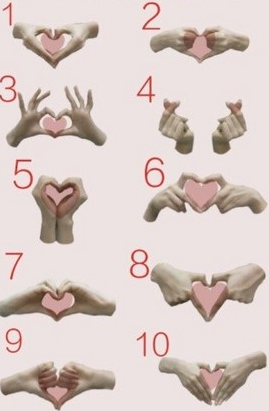 